Όνομα:………………………………….. Ημερομηνία:………………………………Επανάληψη Κλασμάτων 1ηΓραμμοσκιάζω τα σχήματα και συμπληρώνω τα κλάσματα, ώστε να αντιστοιχούν μεταξύ τους.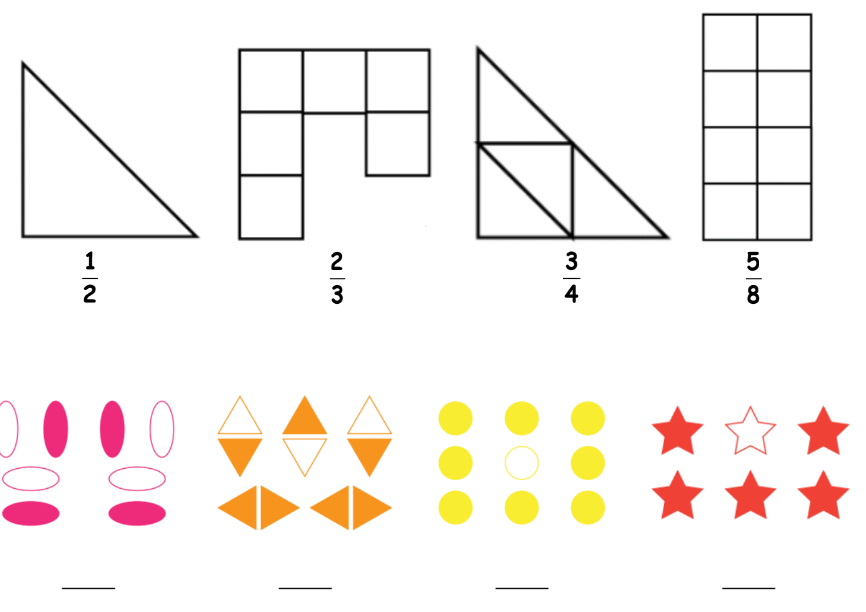 Φτιάχνω τρία κλάσματα που να είναι ισοδύναμα με τα αρχικά: 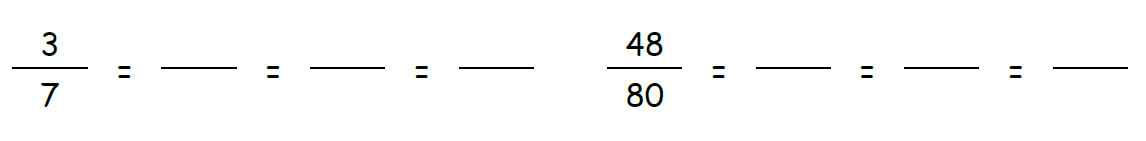 Ελέγχω ποια ζευγάρια κλασμάτων είναι ισοδύναμα: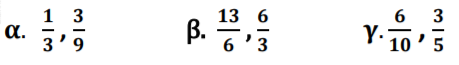 Μετατρέπω τα παρακάτω κλάσματα σε ανάγωγα:=                          =                         =                         =